CENG4480 Embedded System Development and ApplicationsComputer Science and Engineering DepartmentThe Chinese University of Hong KongLaboratory 8: Self-balancing Robot (1) (hardware)November, 2017IntroductionIn this lab and the next lab you will build a self-balancing robot by applying knowledge you have studied in previous lectures and labs. You should complete all the hardware knowledges work and test the hardware is working correctly during this Lab 8. The self-balancing robot you are going to build is the same as the one shown in Figure 1.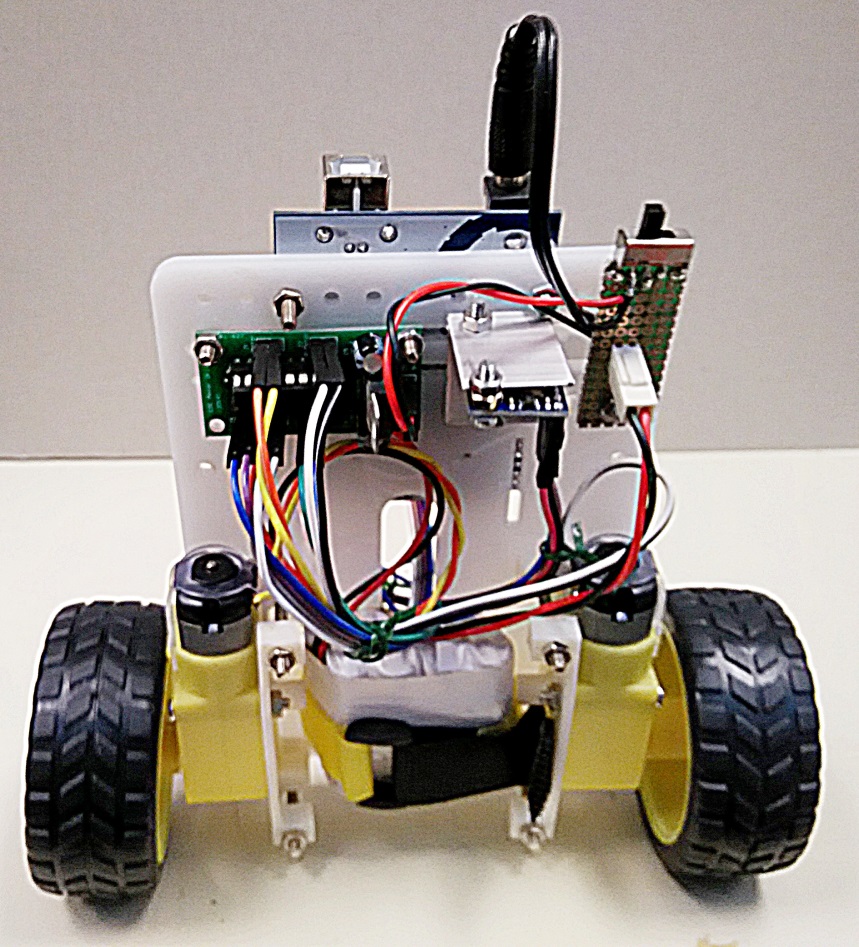 Figure 1. CENG4480 self-balancing robotObjectivesTo learn how to build an embedded systemTo familiar with the practical work in engineeringThe following components will be provided:1. a plastic base2. two motors with mounting3. two wheels4. an IMU module5. an Arduino board6. a piece of prototype board7. a switch8. a battery packProceduresAssembly the power switch boardOn the provided prototype board solder the switch and header as shown in the sample board.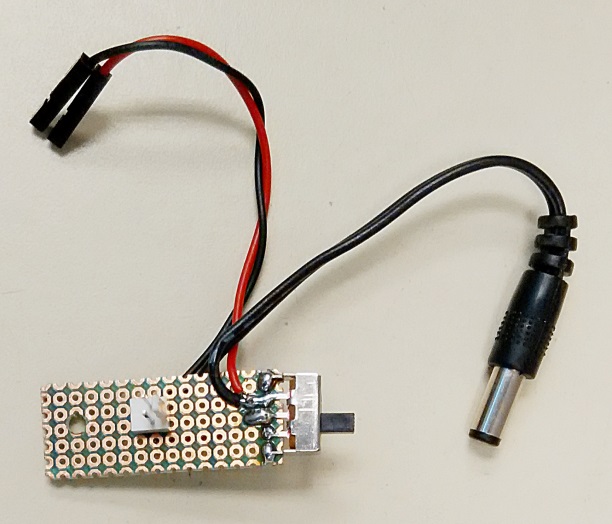 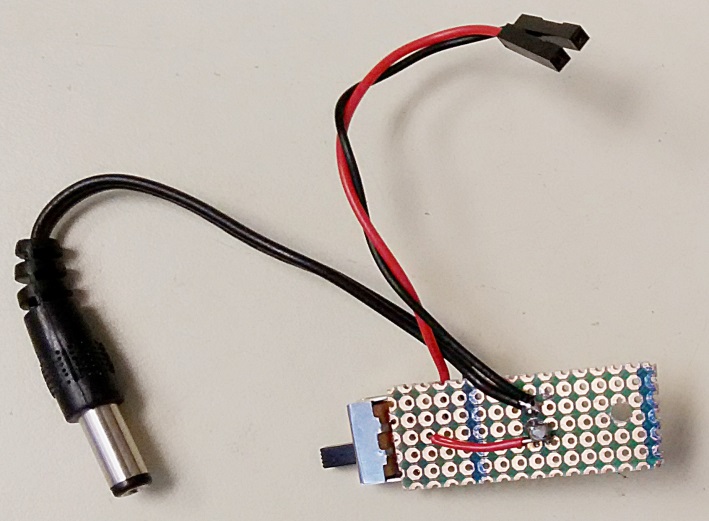 Figure 3. Power switch boardAssembly all the components on the plastic baseBe careful all the wires connections. Any wrong connection may causes damage on the components   Testing the robotUse provide Lab8.ino program to test the robot The robot should move in the same direction of its skew directionIf the direction of the wheel is not correct you can just exchange the connections of motor wiresIf you have difficulty in trouble shooting your robot please don’t hesitate to ask our technician for helpDemo your robot to TAsEND